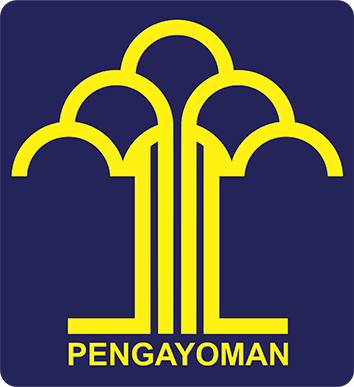 KEMENTERIAN HUKUM DAN HAK ASASI MANUSIA REPUBLIK INDONESIABADAN PENGEMBANGAN SUMBER DAYA MANUSIA HUKUM DAN HAK ASASI MANUSIAJalan Raya Gandul Nomor 4, Kel. Gandul, Kec. Cinere, Kota DepokTelpon (021)7540077 - 7543708; Fax. (021) 7543708/09  7540124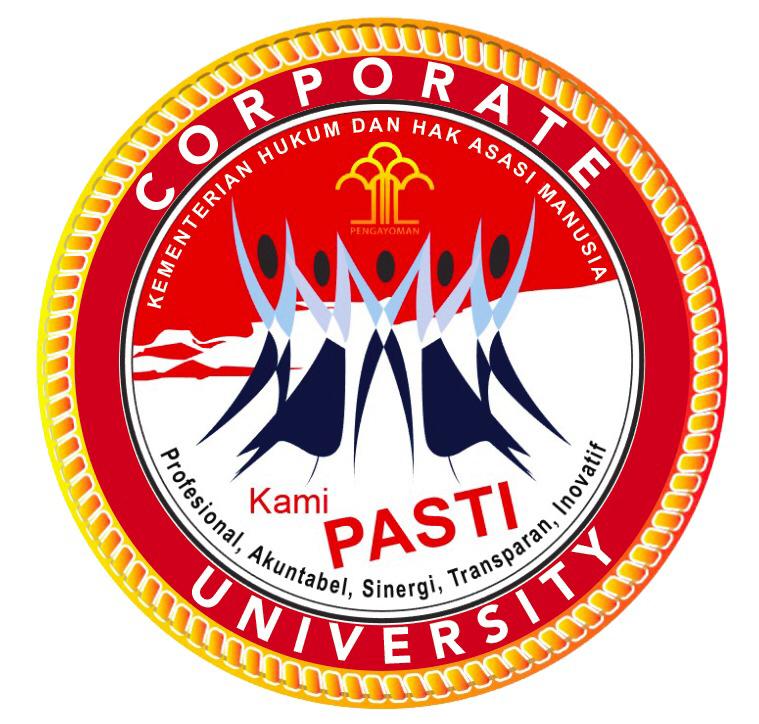 SAMBUTAN KEPALA BADAN PENGEMBANGAN SUMBER DAYA MANUSIA HUKUM DAN HAM 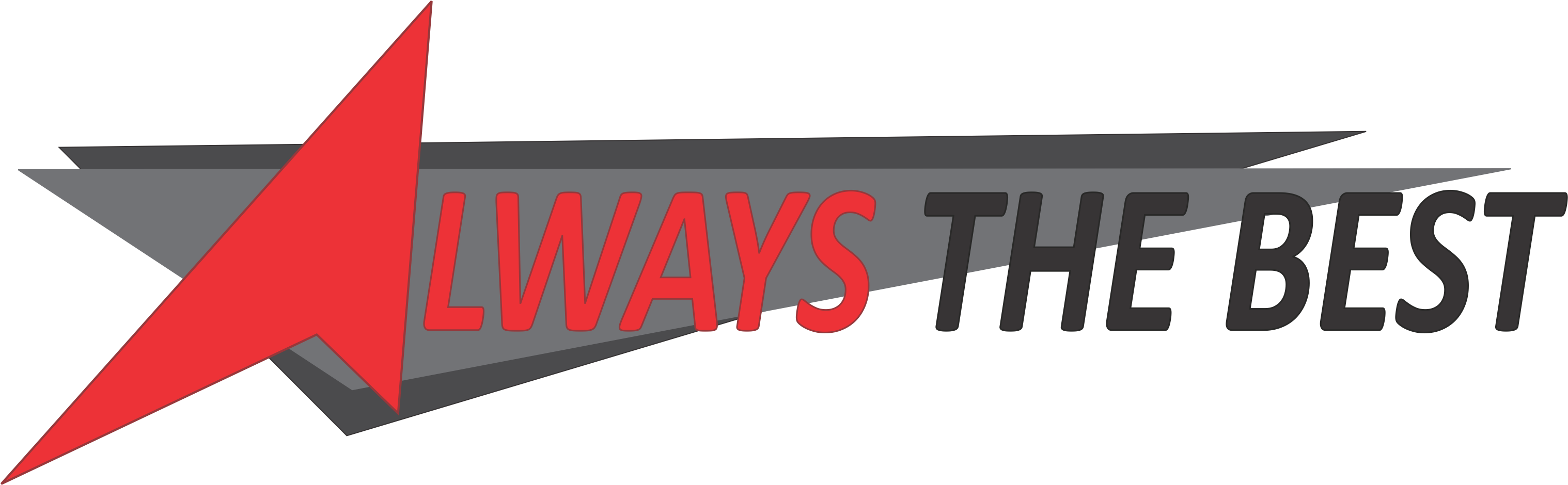 PadaPENUTUPAN PELATIHAN PENYUSUNAN LAPORAN KINERJA INSTANSI PEMERINTAH (LKJiP) ANGKATAN IMETODE PEBELAJARAN JARAK JAUHTAHUN ANGGARAN 2022BPSDM HUKUM DAN HAM TAHUN ANGGARAN 2022KEMENTERIAN HUKUM DAN HAM REPUBLIK INDONESIABADAN PENGEMBANGAN SUMBER DAYA MANUSIA HUKUM DAN HAMBismillahirrahmanirrahim.Assalamualaikum Warahmatulahi Wabarakatuh.Selamat Sore, Salam Sejahtera Bagi Kita Semua, Om Swastiastu, Namo Buddhaya, Salam Kebajikan.Salam PembelajarYang Saya Hormati :Pejabat Pimpinan Tinggi Pratama di lingkungan BPSDM Hukum dan HAM;Pejabat Fungsional Ahli Utama di lingkungan BPSDM Hukum dan HAM;Kepala Biro Kepegawaian Sekretariat Jenderal atau yang mewakili;Kepala Biro Perencanaan Sekretariat Jenderal atau yang mewakili;Direktur POLTEKIM dan Direktur POLTEKIP;Para Administrator dan Koordinator serta Pengawas dan Sub Koordinator di lingkungan BPSDM Hukum dan Hak Asasi Manusia;Undangan; sertaPara peserta Pelatihan Penyusunan LKjIP Metode PJJ TA. 2022  yang saya banggakan.Mengawali sambutan ini, tidak henti-hentinya puji dan syukur kita panjatkan ke-hadirat Allah SWT, Tuhan Yang Maha Kuasa, karena atas rahmat dan karunia-Nya kita masih diberikan nikmat sehat, sehingga pada hari ini kita semua dapat menghadiri acara Penutupan Pelatihan Penyusunan Laporan Kinerja Instansi Pemerintah (LKjIP) Metode PJJ TA. 2022 yang diselenggarakan secara virtual di tengah pandemi yang masih terjadi di negara kita.Sekaligus saya menghimbau kepada Saudara sekalian agar tetap konsisten dalam mematuhi Protokol Kesehatan yang ditetapkan oleh Pemerintah dengan senantiasa menerapkan gerakan 5M (Mencuci tangan dengan sabun, Memakai Masker, Menjaga Jarak, Menjauhi Kerumunan, Membatasi Mobilisasi dan Interaksi dengan orang lain) dalam aktifitas sehari hari.  Mari bersama kita berdoa dan bermunajat kepada Allah SWT, semoga pandemi ini segera berakhir dan kita bisa bangkit kembali dalam membangun perekonomian bangsa, Aamin Ya Rabbal Alamin.Hadirin Sekalian yang berbahagia,Laporan Akuntabilitas Kinerja Instansi Pemerintah (LAKIP/LKJiP) LKJiP adalah wujud pertanggungjawaban Pejabat Publik kepada masyarakat tentang kinerja lembaga pemerintah selama satu tahun anggaran.Laporan Kinerja Instansi Pemerintah (LKJIP) menjadi bagian penting dari reformasi birokrasi yang saat ini sedang dijalankan pemerintah, dan merupakan bentuk penerapan dari praktik pemerintahan yang baik (good government).Setelah mengikuti pelatihan penyusunan LKjIP diharapkan terjadi penyamaan persepsi dalam proses penyusunan, sehingga akan terbentuk keseragaman penyusunan LKjIP di lingkungan Kementerian Hukum dan HAM.Tantangan tugas ke depan tidaklah semakin ringan, melainkan semakin berat dan kompleks. Menghadapi kesemuanya ini dibutuhkan ASN yang profesional sesuai bidang tugas dan tanggung jawab masing-masing. Oleh karena itu, pengetahuan tentang Penyusunan Laporan Akuntabilitas Kinerja Instansi Pemerintah di Lingkungan Kementerian Hukum dan Hak Asasi Manusia merupakan hal yang sangat penting. Jika dalam penyusunannya tidak tepat, akan berakibat fatal dan merugikan satuan kerja bahkan dapat merugikan Negara. Sekali lagi  saya  menyampaikan ucapan  terima  kasih  atas terlaksananya Pelatihan Penyusunan Laporan Kinerja Instansi Pemerintah Angkatan I di Lingkungan Kementerian Hukum dan Hak Asasi Manusia dengan baik dan lancar serta sesuai dengan rencana yang telah ditetapkan. Kepada para peserta saya ucapkan terima kasih atas kesungguhannya dalam mengikuti pelatihan ini meskipun penyelenggaraan pelatihan dilaksanakan melalui metode pembelajaran jarak jauh diharapkan peserta dapat menerima materi dengan baik.Dengan telah dilaksanakannya Pelatihan Penyusunan Laporan Kinerja Instansi Pemerintah Angkatan I, kami berharap para peserta pada akhirnya dapat memahami dengan baik informasi apa yang seharusnya disajikan dalam Laporan Kinerja. Seperti cara mencapai tujuan dan sasaran, realisasi pencapaian target kinerja, penjelasan yang memadai atas pencapaian kinerja, pembandingan capaian kinerja kegiatan dan program sampai dengan tahun berjalan dengan target kinerja lima tahunan yang telah direncanakan dalam rencana strategis Kementerian Hukum dan Hak Asasi Manusia.          Karena itulah besar harapan kami kepada saudara-saudara agar terus berkarya memberikan yang terbaik untuk instansi Kementerian Hukum dan HAM yang kita banggakan. Kepada para pengajar, kami ucapkan banyak terimakasih atas keikhlasannya dalam transfer ilmu dan kompetensi. Semoga kerja keras dan dedikasi yang telah Saudara tunjukan melalui kegiatan ini menjadi bukti bela negara, pengabdian kepada bangsa dan negara serta dapat memberikan dampak positif bagi kemajuan organisasi dan apa yang telah kita laksanakan bersama ini mendapat ridho disisi Allah SWT.Hadirin yang berbahagiaMengakhiri sambutan ini, saya mengingatkan kembali janji kinerja kita dan mengajak terutama bagi para peserta pelatihan dan ASN Kemenkumham, mari “Kita Tingatkan Kinerja Kementerian Hukum dan HAM Semakin Pasti dan Berakhlak Mendukung Program Pemulihan Ekonomi Nasional dan Reformasi Struktural” untuk Mewujudkan Indonesia Maju.Dengan mengucapkan “Alhamdulillahirobbilalamiin” Pelatihan Penyusunan Laporan Kinerja Instansi Pemerintah Metode Pembelajaran Jarak Jauh Angkatan I Tahun Anggaran 2022, yang diselenggarakan oleh Pusat Pengembangan Pelatihan Teknis dan Kepemimpinan dengan ini secara resmi saya nyatakan ditutup.Wabillahi taufiq wal hidayah, Wassalamualaikum Warahmatulahhi Wabarakatuh          Depok, 10 Februari 2022                                         Kepala BPSDM Hukum dan HAM,Dr. Asep KurniaNIP. 196611191986031001